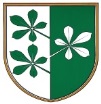 OBČINA KIDRIČEVOObčinski svetKopališka ul. 142325 KidričevoŠtev. 410-3/2019Dne  								Predlog sklepa Na podlagi 15. člena Statuta Občine Kidričevo Uradno glasilo slovenskih občin, št. 62/16 in 16/18) je občinski svet Občine Kidričevo, na svoji _____. redni seji, ki je bila dne ________ 2019 sprejelS  K  L  E  PObčinski svet Občine Kidričevo sprejme Letni program kulture občine Kidričevo za leto 2019.Letni program kulture občine Kidričevo za leto 2019 je  priloga in sestavni del tega sklepa. 								Anton Leskovar;								župan								Občine Kidričevo 